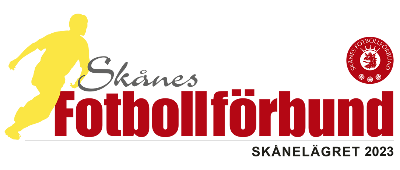 Lämna denna till din instruktör vid Skånelägrets start Kontaktuppgifter SPELAREKontaktuppgifter KLUBBTRÄNAREKontaktuppgifter FÖRÄLDER/VÅRDNADSHAVAREPerson som kan hämta på lägret 
vid eventuell sjukdom:Namn:Tfn:nrNamn:Personnummer:Mail:Telefon dagtid (mobil):Förening:Lag och position:Eventuella sjukdomar/(kost)allergierNamn:Tränar (ange lag/åldersgrupp)Mailadress:Telefon dagtid (mobil):Namn:Telefon dagtid (mobil):Mailadress: